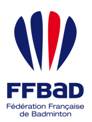 Cette fiche est à retourner au Secteur Développement de la FFBaD – 9/11 avenue Michelet - 93 583 Saint-Ouen ou par mail à: jonathan.ragonez@ffba.org ou par fax : 01 49 45 18 71Date limite d'inscription 15 jours avant le début de la formationRemarque: il est demandé à chaque stagiaire, d'amener en formation le projet associatif de la structure et en fonction de l’état d’avancement du projet de création d’emploi, tous documents utiles: fiche de poste, organigramme, estimation financière du coût de poste,…Nom de la structure représentée: Nom de l’Association : …………………………………………………………………………………………………………………………Adresse : ………………………………………………………………………………………………………………………………………………Code postal : ………………………………………….	Ville : ………………………………………………………………………...Téléphone : ……………………………………………	E-mail : ……………………………………………………………………..Nom du président(e) : ………………………………………………………………………………………………………………………….Personne(s) participant  à la formation : Nom – Prénom : …………………………………………………………………………………………………………………………………..Coordonnées : …………………………………………………………………………………………………………………………….……….…………………………………………………………………………………………………………………………………………………………….E-mail : ……………………………………………………………………………………………Tél :………………………………….…………Fonction dans l'association: …………………………………………………………………………………………………………………Participe à la session : (cochez la case souhaitée)Samedi 16 juin 2012 à ValenceSamedi 22 septembre 2012 à BordeauxSamedi 20 octobre 2012 au MansSamedi 24 novembre 2012 à NancyJe joints le chèque de 15 € correspondant aux frais d’inscription.Date:Signature du (de la) participant(e) : 			